Зарегистрировано в Минюсте РФ 28 марта 2011 г. N 20303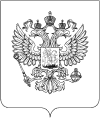 ФЕДЕРАЛЬНАЯ НАЛОГОВАЯ СЛУЖБАПРИКАЗот 17 февраля 2011 г. N ММВ-7-2/168@ОБ УТВЕРЖДЕНИИ ПОРЯДКА НАПРАВЛЕНИЯ ТРЕБОВАНИЯ О ПРЕДСТАВЛЕНИИ ДОКУМЕНТОВ (ИНФОРМАЦИИ) И ПОРЯДКА ПРЕДСТАВЛЕНИЯ ДОКУМЕНТОВ (ИНФОРМАЦИИ) ПО ТРЕБОВАНИЮ НАЛОГОВОГО ОРГАНА В ЭЛЕКТРОННОМ ВИДЕ ПО ТЕЛЕКОММУНИКАЦИОННЫМ КАНАЛАМ СВЯЗИ(в ред. Приказа ФНС РФ от 07.11.2011 N ММВ-7-6/733@)В соответствии со статьями 93 и 93.1 Налогового кодекса Российской Федерации (Собрание законодательства Российской Федерации, 1998, N 31, ст. 3824; 2010, N 31, ст. 4198) приказываю:1. Утвердить Порядок направления требования о представлении документов (информации) и порядок представления документов (информации) по требованию налогового органа в электронном виде по телекоммуникационным каналам связи согласно приложению к настоящему Приказу.2. Управлениям Федеральной налоговой службы по субъектам Российской Федерации довести настоящий Приказ до нижестоящих налоговых органов и обеспечить его применение.3. Контроль исполнения настоящего Приказа возложить на заместителя руководителя Федеральной налоговой службы, курирующего вопросы контроля за соблюдением законодательства о налогах и сборах, за правильностью исчисления, полнотой и своевременностью уплаты (перечисления) в бюджетную систему Российской Федерации налогов и сборов.Руководитель Федеральной налоговой службы М.В.МИШУСТИН УТВЕРЖДЕН Приказом ФНС России от 17.02.2011 N ММВ-7-2/168@ ПОРЯДОКНАПРАВЛЕНИЯ ТРЕБОВАНИЯ О ПРЕДСТАВЛЕНИИ ДОКУМЕНТОВ (ИНФОРМАЦИИ) И ПОРЯДОК ПРЕДСТАВЛЕНИЯ ДОКУМЕНТОВ (ИНФОРМАЦИИ) ПО ТРЕБОВАНИЮ НАЛОГОВОГО ОРГАНА В ЭЛЕКТРОННОМ ВИДЕ ПО ТЕЛЕКОММУНИКАЦИОННЫМ КАНАЛАМ СВЯЗИ(в ред. Приказа ФНС РФ от 07.11.2011 N ММВ-7-6/733@)I. Общие положения1. Настоящий Порядок разработан в соответствии со статьями 93 и 93.1 Налогового кодекса Российской Федерации (Собрание законодательства Российской Федерации, 1998, N 31, ст. 3824; 2010, N 31, ст. 4198) и определяет общие положения организации информационного обмена при направлении налоговым органом требования о представлении документов (информации) (далее - Требование о представлении документов) и представлении налоговому органу документов (информации) (далее - Истребуемые документы) в электронном виде по телекоммуникационным каналам связи.2. Участниками информационного обмена при направлении Требования о представлении документов и представлении Истребуемых документов в электронном виде по телекоммуникационным каналам связи являются налогоплательщики, плательщики сборов, налоговые агенты, их представители, налоговые органы, а также специализированные операторы связи, обеспечивающие обмен открытой и конфиденциальной информацией по телекоммуникационным каналам связи в рамках электронного документооборота между налоговыми органами и указанными лицами (далее - специализированные операторы связи).3. Положения, предусмотренные пунктами 5, 11 - 24 настоящего Порядка, распространяются на плательщиков сборов, налоговых агентов.4. В процессе электронного документооборота при направлении Требования о представлении документов и представлении Истребуемых документов по телекоммуникационным каналам связи также участвуют следующие технологические электронные документы: (в ред. Приказа ФНС РФ от 07.11.2011 N ММВ-7-6/733@)1) подтверждение даты отправки по форме и формату согласно приложениям N N 1 и 2 к Порядку представления организациями и индивидуальными предпринимателями, а также нотариусами, занимающимися частной практикой, и адвокатами, учредившими адвокатские кабинеты, сообщений, предусмотренных пунктами 2 и 3 статьи 23 Налогового кодекса Российской Федерации, в электронном виде по телекоммуникационным каналам связи, утвержденному Приказом Федеральной налоговой службы от 09.06.2011 N ММВ-7-6/362@ "Об утверждении форм и форматов сообщений, предусмотренных пунктами 2 и 3 статьи 23 Налогового кодекса Российской Федерации, а также порядка заполнения форм сообщений и порядка представления сообщений в электронном виде по телекоммуникационным каналам связи" (зарегистрирован Министерством юстиции Российской Федерации 11.07.2011, регистрационный номер 21307; "Российская газета", 2011, N 155) (далее - Порядок, утвержденный Приказом Федеральной налоговой службы от 09.06.2011 N ММВ-7-6/362@); (в ред. Приказа ФНС РФ от 07.11.2011 N ММВ-7-6/733@)2) квитанция о приеме по форме и формату согласно приложениям N N 3 и 4 к Порядку, утвержденному Приказом Федеральной налоговой службы от 09.06.2011 N ММВ-7-6/362@; (в ред. Приказа ФНС РФ от 07.11.2011 N ММВ-7-6/733@)3) уведомление об отказе в приеме по форме и формату согласно приложениям N N 5 и 6 к Порядку, утвержденному Приказом Федеральной налоговой службы от 09.06.2011 N ММВ-7-6/362@; (в ред. Приказа ФНС РФ от 07.11.2011 N ММВ-7-6/733@)4) извещение о получении электронного документа по форме и формату согласно приложениям N N 7 и 8 к Порядку, утвержденному Приказом Федеральной налоговой службы от 09.06.2011 N ММВ-7-6/362@. Извещение о получении электронного документа по телекоммуникационным каналам связи формируется на каждое Требование о представлении документов, каждый Истребуемый документ и технологический электронный документ из указанных в подпунктах 1 - 3 настоящего пункта. (в ред. Приказа ФНС РФ от 07.11.2011 N ММВ-7-6/733@)5. При направлении Требования о представлении документов и получении от налогоплательщика квитанции о его приеме в электронном виде по телекоммуникационным каналам связи налоговый орган не направляет налогоплательщику Требование о представлении документов на бумажном носителе.При представлении Истребуемого документа и получении от налогового органа квитанции о его приеме в электронном виде по телекоммуникационным каналам связи налогоплательщик не представляет налоговому органу Истребуемый документ на бумажном носителе.6. Участники информационного обмена обеспечивают хранение всех отправленных и принятых Требований о представлении документов, Истребуемых документов и технологических электронных документов с электронной цифровой подписью (далее - ЭЦП) и сертификатов ключей подписи.7. Участники информационного обмена не реже одного раза в сутки проверяют поступление Требований о представлении документов, Истребуемых документов и технологических электронных документов.8. Направление и получение Требования о представлении документов и Истребуемого документа в электронном виде по телекоммуникационным каналам связи допускается при обязательном использовании сертифицированных средств ЭЦП, позволяющих идентифицировать владельца сертификата ключа подписи, а также установить отсутствие искажения информации, содержащейся в указанных документах.9. Сертификаты ключей подписи участникам информационного обмена выдаются организациями, которые выпускают сертификаты ключей подписи для использования их в информационных системах общего пользования в соответствии с Федеральным законом от 10.01.2002 N 1-ФЗ "Об электронной цифровой подписи" (Собрание законодательства Российской Федерации, 2002, N 2, ст. 127; 2007, N 46, ст. 5554) и являются удостоверяющими центрами, входящими в сеть доверенных удостоверяющих центров Федеральной налоговой службы.10. Направление Требования о представлении документов и представление Истребуемого документа в электронном виде по телекоммуникационным каналам связи осуществляются в зашифрованном виде.11. Датой направления налогоплательщику Требования о представлении документов или датой представления налоговому органу Истребуемого документа в электронном виде по телекоммуникационным каналам связи считается дата, зафиксированная в подтверждении даты отправки.12. Требование о представлении документов считается принятым налогоплательщиком, если налоговому органу поступила квитанция о приеме, подписанная ЭЦП налогоплательщика.Истребуемый документ считается принятым налоговым органом, если налогоплательщику поступила квитанция о приеме, подписанная ЭЦП должностного лица налогового органа.13. При получении налоговым органом квитанции о приеме Требования о представлении документов датой его получения налогоплательщиком в электронном виде по телекоммуникационным каналам связи считается дата, указанная в квитанции о приеме.При получении налогоплательщиком квитанции о приеме Истребуемого документа датой его получения налоговым органом в электронном виде по телекоммуникационным каналам связи считается дата, указанная в квитанции о приеме.14. Требование о представлении документов или Истребуемый документ не считается принятым налогоплательщиком (налоговым органом) в следующих случаях:1) ошибочного направления налогоплательщику (налоговому органу);2) при несоответствии утвержденному формату;3) при отсутствии (несоответствии) ЭЦП уполномоченного должностного лица налогового органа (налогоплательщика).II. Процедура направления Требования о представлении документов в электронном виде по телекоммуникационным каналам связи15. Требование о представлении документов формируется на бумажном носителе, подписывается и регистрируется в налоговом органе.Не позднее следующего рабочего дня Требование о представлении документов формируется в электронном виде, подписывается ЭЦП уполномоченного должностного лица налогового органа и направляется по телекоммуникационным каналам связи в адрес налогоплательщика. При этом налоговым органом фиксируется дата его отправки налогоплательщику.16. Налоговый орган в течение следующего рабочего дня после дня отправки Требования о представлении документов в электронном виде по телекоммуникационным каналам связи должен получить:1) подтверждение даты отправки;2) квитанцию о приеме или уведомление об отказе в приеме, подписанные ЭЦП налогоплательщика.При получении уведомления об отказе в приеме налоговый орган устраняет указанные в этом уведомлении ошибки и повторяет процедуру направления Требования о представлении документов.17. При получении от налогового органа Требования о представлении документов в электронном виде по телекоммуникационным каналам связи и отсутствии оснований для отказа в приеме указанного Требования о представлении документов налогоплательщик в течение одного рабочего дня с момента его получения формирует квитанцию о приеме, подписывает ее ЭЦП и направляет в налоговый орган.При наличии оснований для отказа в приеме Требования о представлении документов налогоплательщик формирует уведомление об отказе в приеме, подписывает ЭЦП и направляет его в налоговый орган.18. Специализированный оператор связи:1) фиксирует дату направления Требования о представлении документов и формирует подтверждение даты отправки;2) подписывает подтверждение ЭЦП и высылает его одновременно в адрес участников информационного обмена. Подтверждение направляется специализированным оператором связи налогоплательщику вместе с Требованием о представлении документов в электронным виде по телекоммуникационным каналам связи.19. Если налоговый орган в соответствии с пунктом 16 настоящего Порядка не получил от налогоплательщика квитанцию о приеме, он направляет Требование о представлении документов на бумажном носителе.III. Процедура представления Истребуемого документа в электронном виде по телекоммуникационным каналам связи20. Истребуемый документ, составленный в электронном виде по установленным форматам и содержащий реквизиты принятого Требования о представлении документов, подписывается ЭЦП налогоплательщика и направляется по телекоммуникационным каналам связи в адрес налогового органа. При этом фиксируется дата отправки Истребуемого документа налоговым органом.21. Налогоплательщик в течение следующего рабочего дня после дня отправки Истребуемого документа в электронном виде по телекоммуникационным каналам связи должен получить:1) подтверждение даты отправки;2) квитанцию о приеме или уведомление об отказе в приеме, подписанные ЭЦП налогового органа.При получении уведомления об отказе в приеме налогоплательщик устраняет указанные в этом уведомлении ошибки и повторяет процедуру направления Истребуемого документа.22. При получении от налогоплательщика Истребуемого документа в электронном виде по телекоммуникационным каналам связи и отсутствии оснований для отказа в приеме указанного налоговый орган в течение одного рабочего дня с момента его получения формирует квитанцию о приеме, подписывает ее ЭЦП уполномоченного должностного лица налогового органа и направляет налогоплательщику.При наличии оснований для отказа в приеме Истребуемого документа налоговый орган формирует уведомление об отказе в приеме, подписывает ЭЦП уполномоченного должностного лица налогового органа и направляет его налогоплательщику.23. Специализированный оператор связи:1) фиксирует дату направления Истребуемого документа и формирует подтверждение даты отправки;2) подписывает подтверждение ЭЦП и высылает его одновременно в адрес участников информационного обмена. Подтверждение направляется специализированным оператором связи налоговому органу вместе с Истребуемым документом в электронным виде по телекоммуникационным каналам связи.24. Если налогоплательщик в соответствии с пунктом 21 настоящего Порядка не получил от налогового органа квитанцию о приеме, он направляет Истребуемый документ налоговому органу на бумажном носителе в срок, установленный Налоговым кодексом Российской Федерации.ПРИЛОЖЕНИЯ N N 1 - 8. - Утратили силу. (в ред. Приказа ФНС РФ от 07.11.2011 N ММВ-7-6/733@)